J E D Á L N Y   L Í S T O K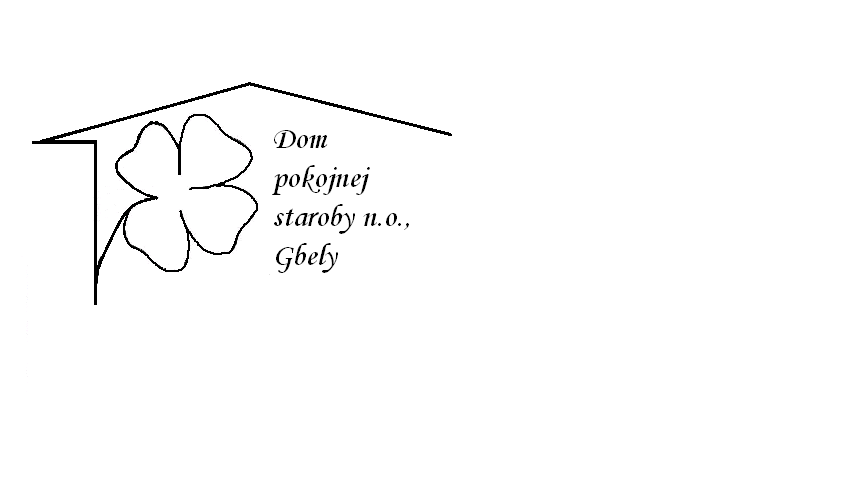 Od 26.9.2022     do 30.9.2022Pondelok  26.9:   polievka – Údená s ryžou ,                              Údené stehno  ,fazuľová omáčka, chlieb, 1,3,7,Utorok        27.9.:   polievka –Zeleninová s písmenkami,1,3,  Bravčové karé na šampiňónoch, zemiaková kaša ,1,3,7,Streda         28.9.:   polievka –Vývar s drobkami  1,3,                                Klopsy ,paradajková omáčka , knedľa kysnutá,                                      1,3,7,Štvrtok          29.9.:   polievka – Frankfurtská ,1,    Mexický guláš, dusená ryža ,Piatok            30.9.:   polievka –Fazuľová s rezancami , 1,3,                                 Závin kakaový -makový  ,  1,3,7,Kolektív zamestnancov Domu pokojnej staroby n. o., Gbely Vám praje ,,Dobrú chuť!“.Obedy sa prihlasujú do 13. hod.Zmena jedál vyhradená.Alergény:1-obilniny, 2-kôrovce, 3-vajcia, 4-ryby, 5-arašidy, 6-sojové zrná, 7-mlieko, 8-orechy, 9-zeler, 10- horčica, 11-sezamové semená, 12-kysličník siričitý a siričitany